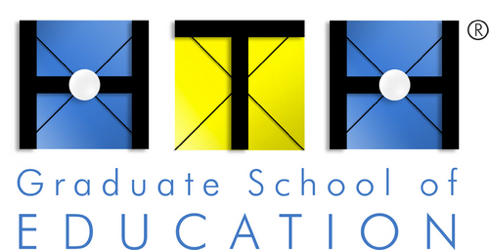 Empathy Interviews Goal:  To gain a deeper understanding of a user’s experience of the issue you are working on.Norms for Empathy Interviews:Seek to understand, not confirmAsk once, clearly Ask questions that elicit stories and feelingsPROBE: “Tell me more…”  “What was that like for you?”Prep for Interviews (15 min):What questions could you ask a student/practitioner/stakeholder to understand their experience of your group’s problem/issue, and the factors contributing to it?Question Selection/Brainstorm  (3 min):  Individually, review the questions below. Adapt these or generate a few questions of your own.Share & Organize (5-10 min):  As a group, identify/organize your top 5-6 questions. Will they help you understand what makes X challenging, or when students experience success (i.e. the possible root causes you need to address)?Predict & Plan (3 min): Each person shares one thing they think they will hear. If you are doing the interview with a partner, decide who will interview and who will take notes.Consider these possible Empathy Interview Questions:Tell me about a time when you felt successful in X…What happened? What made this a success? (What did you do? What did others do?)Tell me about a time when X was hard… What happened? How did that feel? Why was that hard? How did you react? What do you wish would have happened? What would have helped?What advice would you give another student/person about X?What advice would you give to me about X?What do you wish others knew about X?If you could describe how you feel about X in one word, what is it?Draw me a picture of what you think about when you hear X… (then “Tell me about what you drew.”)Your questions: Conduct Interviews (20 minutes):Your notes:Reflect (5 minutes):Content: What did we hear? What are we learning about the root causes that contribute to the problem? Process: Are there questions we wish we would have asked? Are there questions that were particularly fruitful? Did we probe effectively?